I – INTRODUÇÃOEsta sequência didática dá continuidade à anterior, com relação ao tema e ao gênero discursivo. A exemplo da primeira sequência didática deste bimestre, propomos que a atividade seja realizada como uma oficina de produção textual, de modo que os estudantes possam discutir sobre a elaboração dos textos, trocando ideias sobre os conteúdos, a seleção das informações, as características do gênero e os recursos necessários para realizar a tarefa. Esta sequência didática amplia o trabalho realizado na Unidade 1, favorece as práticas de produção escrita promovidas no Livro do Estudante e estimula a interação oral em língua inglesa.II – METODOLOGIAAULAS 1 E 2A – O que você deve preparar para as aulas 1 e 21 – Os materiais necessários para a elaboração das guidelines.2 – Mural para a exposição das guidelines.Você pode seguir as sugestões apresentadas na próxima seção ou adaptá-las conforme o perfil dos estudantes e os recursos disponíveis.B – Desenvolvimento das aulas 1 e 21 – Fazer uma breve introdução da atividade, explicando aos estudantes como será realizada.Organizada em grupos, a turma deverá elaborar guidelines em língua inglesa com o tema alimentação saudável, baseando-se no Guia alimentar para a população brasileira, produzido pelo Ministério da Saúde.Disponível em: <http://bvsms.saude.gov.br/bvs/publicacoes/guia_alimentar_populacao_brasileira_2ed.pdf>. Acesso em: 24 set. 2018.Se na escola houver laboratório de informática, a consulta ao documento pode ser feita no website do Ministério da Saúde. Além disso, as guidelines podem ser produzidas no computador, o que facilita a elaboração do texto, a diagramação e o uso de imagens. Se não for viável, sugerimos a confecção do texto em cartolina, com o uso dos recursos possíveis para construir um layout atrativo.2 – Organizar os grupos, orientar e acompanhar a produção das guidelines.Sugerimos deixar dicionários à mão para a consulta dos estudantes ou, se for possível, indicar a consulta de dicionários eletrônicos.Os estudantes devem fazer uma primeira versão do texto. Depois, as primeiras versões podem ser trocadas entre os grupos para a revisão, com base em critérios previamente estabelecidos, de acordo com as principais características do gênero discursivo que foram identificadas na atividade anterior (sequência didática 2). Após a revisão, os grupos produzem a versão final.3 – Solicitar aos grupos que apresentem a versão final das guidelines.4 – Orientar a organização do mural para a exposição dos trabalhos.A atividade pode ser concluída com uma discussão sobre os novos conhecimentos adquiridos sobre alimentação saudável e sobre o gênero guideline.III – FICHA DE AUTOAVALIAÇÃOMarque um X na coluna que retrata melhor o que você sente ao responder a cada questão.IV – AVALIAÇÃO FORMATIVA 1. Critérios para acompanhamento da aprendizagem– Observar o interesse dos estudantes em realizar a atividade.– Prever eventuais imprevistos e planejar meios alternativos para a realização da atividade.Questões para acompanhamento da aprendizagem:1 – Os estudantesa – demonstraram interesse pelo tema da atividade?b – identificaram as características principais do gênero guideline?c – produziram o texto solicitado em sala, observando as instruções?d – apresentaram adequadamente o texto produzido?e – trabalharam em grupo de modo cooperativo?f – manifestaram iniciativa para falar em língua inglesa?2 – As tarefas foram adequadas para alcançar os objetivos previstos?3 – Os estudantes participaram espontaneamente das tarefas? Como isso pôde ser constatado?2. Critério para avaliação do desenvolvimento dos estudantesConsiderando as habilidades a seguir, verifique se os estudantes conseguiram:(EF09LI01) Fazer uso da língua inglesa para expor pontos de vista, argumentos e contra-argumentos, considerando o contexto e os recursos linguísticos voltados para a eficácia da comunicação.(EF09LI12) Produzir textos (infográficos, fóruns de discussão on-line, fotorreportagens, campanhas publicitárias, memes, entre outros) sobre temas de interesse coletivo local ou global, que revelem posicionamento crítico.Instrumento para avaliação do desenvolvimento dos estudantes: produção de guidelines.V – SUGESTÕES DE FONTES DE PESQUISA PARA O PROFESSORRIBEIRO, A. E. Escrever, hoje: palavra, imagem e tecnologias digitais na educação. São Paulo: Parábola Editorial, 2018.SCHLATTER, M.; GARCEZ, P. de M. Línguas adicionais na escola: aprendizagem colaborativa em inglês. Erechim: Edelbra, 2012.SEQUÊNCIA DIDÁTICA 3SEQUÊNCIA DIDÁTICA 3TÍTULOWriting workshop: guidelines.EIXOOralidade.Escrita.UNIDADE TEMÁTICAInteração discursiva.Práticas de escrita.OBJETO DE CONHECIMENTOFunções e usos da língua inglesa: persuasão.Produção de textos escritos, com mediação do professor/colegas.HABILIDADE(EF09LI01) Fazer uso da língua inglesa para expor pontos de vista, argumentos e contra-argumentos, considerando o contexto e os recursos linguísticos voltados para a eficácia da comunicação.(EF09LI12) Produzir textos (infográficos, fóruns de discussão on-line, fotorreportagens, campanhas publicitárias, memes, entre outros) sobre temas de interesse coletivo local ou global, que revelem posicionamento crítico.OBJETIVO GERALDiscutir sobre os requisitos para uma alimentação saudável.OBJETIVO ESPECÍFICOProduzir guidelines com o tema alimentação saudável.NÚMERO DE AULAS2RECURSOS DIDÁTICOSComputador, projetor, dicionários, folhas de papel sulfite, cartolina (se necessário) e mural.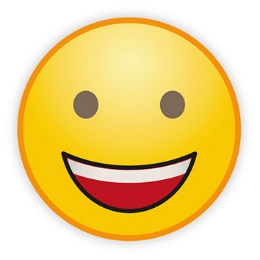 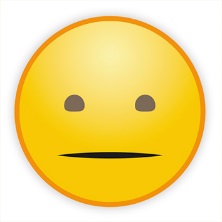 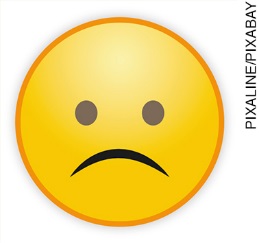 Manifestei interesse pelo tema da atividade?Identifiquei as características de guidelines?Trabalhei com meu grupo para a realização da tarefa proposta?Apresentei a meus colegas o trabalho realizado?Compreendi a importância de ter uma alimentação saudável?Manifestei iniciativa para falar em língua inglesa?Participei ativamente da atividade?O que eu gostaria de comentar sobre as atividades realizadas?